University of Veterinary & Animal Sciences, Lahore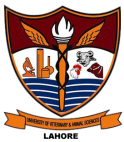 Sheikh Abdul Qadir Jillani (Out Fall Road) Lahore – Pakistan.Website: www.uvas.edu.pk   Email: msadmissions@uvas.edu.pk Tel:+92(042)99212989	ADMISSION FORM FOR M.Sc. PROGRAMS  (2014)Form No._____________	Incomplete applications will not be entertained.Candidate found to have made false or incorrect statement in this from is liable to expulsion and legal action.Please read the instructions given in the prospectus and in the form before filling1.  Name:(Write the name as per Matric/equivalent certificates in hand print in CAPITAL letters)2. Father's Name:                                 (Write the name as per Matric/equivalent certificates in hand print in CAPITAL letters)3. Date of Birth: 							4. Sex  : 	      Male 		Female5. National ID card No or Registration No of Form “B”:	7. Mark of Identification: _________________________________________8. Blood Group: _______________9. Father’s / Guardian’s Profession: ___________________10. Father’s / Guardian’s Income: _______________ 11. Father’s / Guardian’s Mobile: ________________12. Religion: ____________________13. Nationality: ________________________14. Domicile: _______________________15. Province: ____________________16. Current Address: ___________________________________________________________________________________________________________________________________________________________________________________________________________________________________________________________City: ________________________Postal Code: ___________________Phone: _____________________________ Mobile Phone: ____________________________17. Permanent Address: ________________________________________________________________________________________________________________________________________________________________________________________________________________________________________________________City: ________________________Postal Code: ___________________ Phone: _____________________________ Mobile Phone: ____________________________ E- Mail: ___________________________________ All entries in the form must be made in BLOCK LETTERS and/or typed.Leave one box (space) between each part of name.If permanent & current addresses are same, write only permanent address.Avoid overwriting / cutting, while filling a form.Candidates who have done O/A/GCE (A)/9-12 grade levels will have to submit equivalence certificate of marks obtained from Inter-board Chairman Committee (IBCC). ‘A’ level result must be submitted within 15 days of declaration of the result, if not declared at the time of application. An attested affidavit of obeying UVAS rules and regulations on Rs. 20/- Stamp paper will have to be submitted at the time of 1st enrollment. Finally selected candidates for admission shall be required to submit an affidavit on a non-judicial stamp paper to the effect that the certificates submitted by him/her are genuine and in case found fake/bogus/tampered the UVAS shall have a right to cancel the admission and initiate legal action against him/her. In case of incorrect/misleading information or concealment of facts, the UVAS shall have a right to refuse/cancel the admission and expel the student from the University. In case the application is to be made for more than ONE Discipline, the applicant have to apply on separate form and has to pay additional Rs.300/- for each discipline along with actual application fee. I certify that I have read and understood the contents of the prospectus and certify that all the information I have given are complete and accurate to the best of my knowledge and belief. If admitted, I agree to observe all the rules and regulations of the University of Veterinary & Animal Sciences Lahore. Failure to comply can result in my expulsion from University.……………………………..                              ………………………………………..Signature of the Applicant                                  Signature of the Parent/Guardian Dated:   ……………………………..                                                                                                      ---------------------------------------------------------------------------------------------------------------------------------------------------------------------------------------------Applied for M.Sc. Zoology             →M.Sc. Biotechnology  →M.Sc. Biochemistry    →18- Academic Details 18- Academic Details 18- Academic Details 18- Academic Details 18- Academic Details 18- Academic Details 18- Academic Details CertificateYear of PassingName of Board /InstitutionNo. of AttemptsMarksObtainedTotalMarksMajor SubjectsMatric  / SSC or EquivalentScienceF.Sc./ HSC or /EquivalentPre-Med.   B.Sc. / Equivalent Cert.19- Subjects Studied in B.Sc. 19- Subjects Studied in B.Sc. 19- Subjects Studied in B.Sc. 19- Subjects Studied in B.Sc.         Chemistry           Biochemistry           Botany          Others →   Microbiology            Mathematics           Genetics  →    Physiology            Pathology           Zoology20- Notes/ Instructions for the Candidates:21- DeclarationCheck ListCheck ListHave    22 -Have you attached following documents?	Have    22 -Have you attached following documents?	Attested Photocopy of Matric / equivalent certificate along with detail marks sheet Y/NAttested Photocopy of F.Sc. / equivalent certificate along with detail marks sheet    Y/NAttested Photocopy of B.Sc. certificate along with detail marks sheet    	Y/NAttested Photocopy of equivalence certificate, if applicableY/N1 x Passport size attested photographs (Attested from back side)Y/NAttested Photocopy of NIC or Form 'B' (if NIC not issued)               Y/NAttested Photocopy of Domicile Certificate               Y/NAttested Photocopy of Character Certificate from the institute last attended              Y/N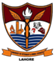              Applicant Receipt                                                                  Form  No._____________For Office Use OnlyReceived from ___________________________ with thanks of  Rs.____________________________________________________Receiver Signature & StampAdmission CellUVAS-LahoreDated:________________________